ZDROWYCH   I   SPOKOJNYCH   ŚWIĄT    WIELKANOCNYCHKatarzyna Skoczeń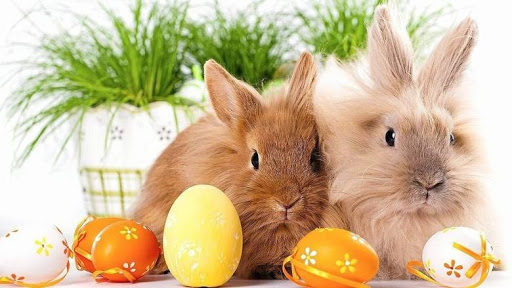 